Publicado en España el 17/05/2019 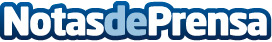 Fersay renueva su compromiso con la Formación Profesional Dual y asiste a la inauguración de la nueva Sala de EmprendedoresFersay es una sociedad 100% española perteneciente al Grupo Etco, empresa líder en la exportación de accesorios y repuestos para electrónica y electrodomésticos del hogarDatos de contacto:Pura de RojasALLEGRA COMUNICACION91 434 82 29Nota de prensa publicada en: https://www.notasdeprensa.es/fersay-renueva-su-compromiso-con-la-formacion_2 Categorias: Emprendedores Recursos humanos Consumo Formación profesional Electrodomésticos http://www.notasdeprensa.es